Press Page		Lisa Turner | Dream Take Flight | June 1, 2019	About Lisa TurnerLisa Turner is a former aerospace manufacturing engineer who is now a freelance columnist for Sport Aviation and KITPLANES magazines. Lisa is also the home improvement columnist for the Clay County Progress, the local newspaper in Hayesville, North Carolina.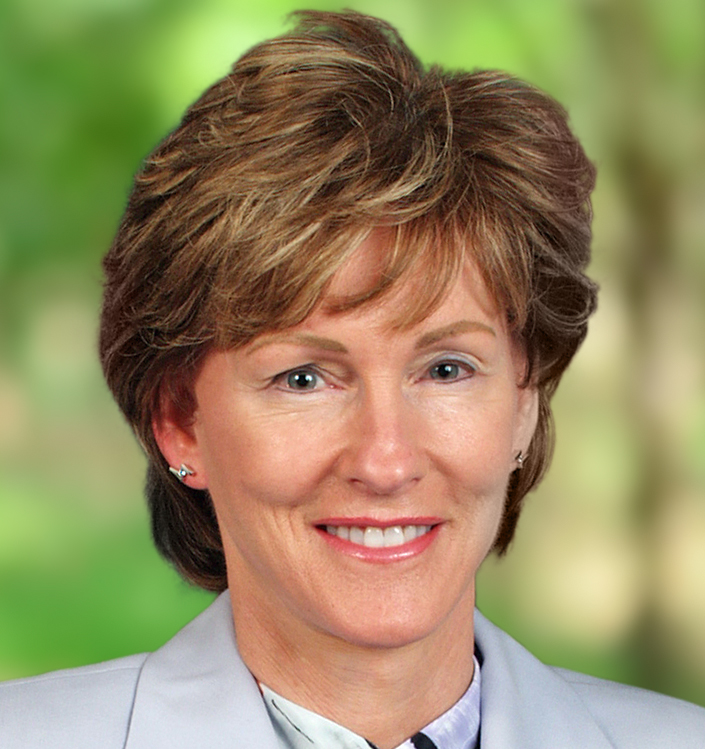 Unconventional in her choice of careers, Lisa has worked as a finish carpenter on high rise construction, run her own bicycle shop, started and ran a business consultancy, was the Chief Training Officer for Tyco Fire and Security Services, and is FAA licensed as an Airframe and Powerplant Mechanic (A&P).About Dream Take Flight“It took 20 years for this book to get out,” says Lisa, with a chuckle. “I knew I had to write the stories for others who are introverted like me and for people who just want an entertaining story. I hope it also appeals to young women who might get some inspiration to live outside the lines.”At the end of the memoir there is a how-to section on goal setting for those who want to take Lisa’s tools and apply them to achieving their own dream. “It doesn’t matter what it is – learn to play the piano, write a book, start a business – they all use the same path,” Lisa says.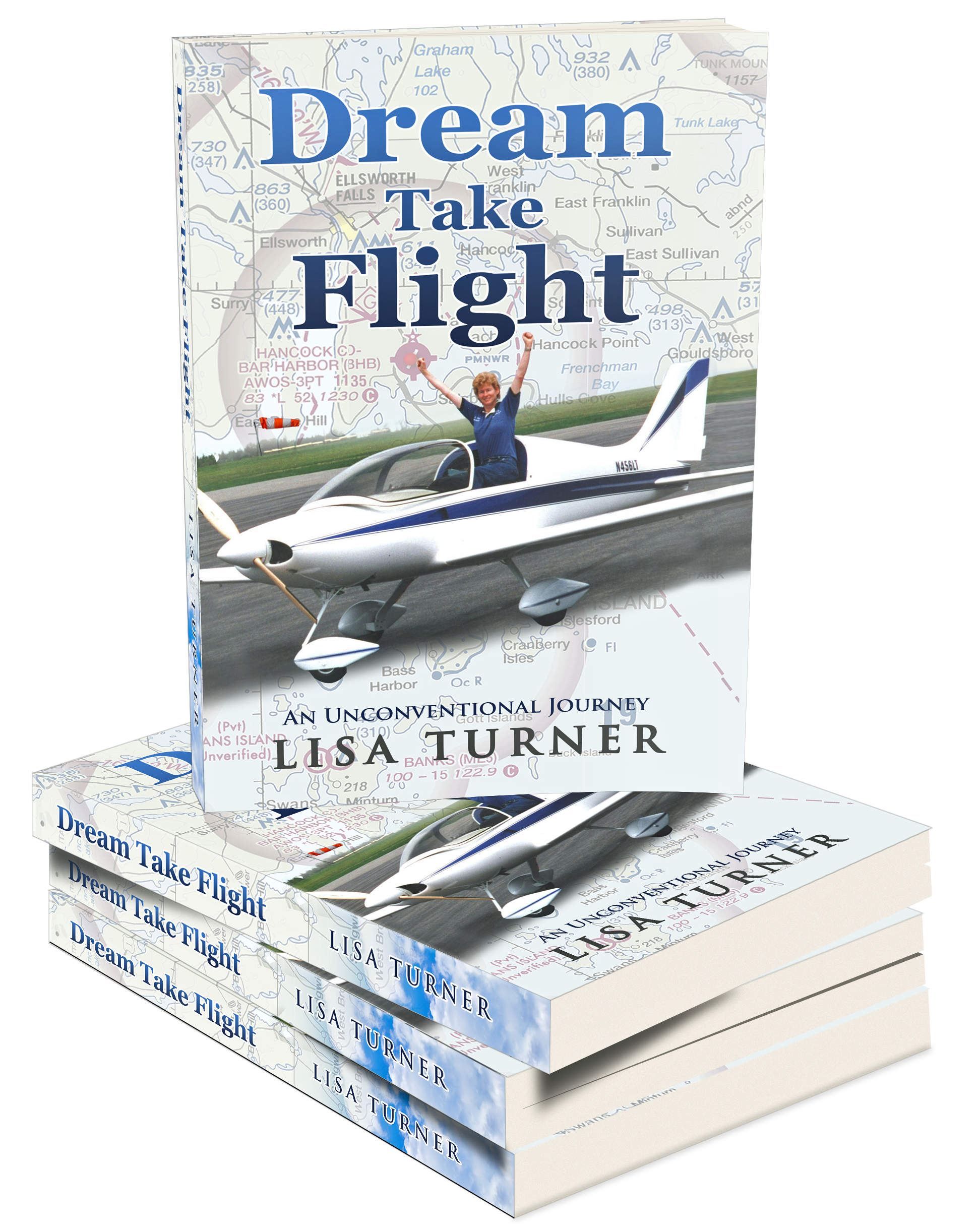 Lisa’s other books are Team Steps Guide to Effective Problem Solving, 2015, and House Keys: The Essential Homeowner’s Guide, 2017. Both are available on Amazon. Dream Take Flight is available in paperback and Kindle versions on Amazon.com | 384 pagesSee DreamTakeFlight.com for more information and full Media Kit.Contact Lisa Turner	515 Barlow Fields DriveHayesville, NC 28904-8075	(828) 389-1567E-Mail: Lisa@LisaTurner.com